CALENDRIER 2024 MARCHE NORDIQUE BRETAGNE( sous réserve d’annulation de dernières minutes)( en rouge épreuve à label FFA)ASPTT Gwened Trail Avantur - VANNES - dimanche 10 Mars 2024 - 15 kmLa Rennaise - RENNES - samedi 16 Mars 2024 - 10 kmTrail des Vallées - MESNIL ROC’H - samedi 16 Mars 2024 - 13 kmTrail des 3 Chapelles - BAINS/OUST- samedi 23 Mars 2024 - 14 km, 22 kmTrail de la Forêt - CAMORS - samedi 30 Mars 2024 - 14 kmApirun Tour - LIFFRE - samedi 20 Avr. 2024 - 18 kmNordique - ST AVE- samedi 20 Avr. 2024 - 3000 m, 10 km, 12.548 km, 16 kmLa Traversée de la Baie - ST BRIEUC - samedi 04 Mai 2024 - 9 km, 15 kmMarche nordique - PLOUGASTEL DAOULAS - dimanche12 Mai 2024 - 13.5 kmRallye Nordique de la Rance - LANVALLAY- dimanche 12 Mai 2024 - 8 km, 16 kmTrail du Lac - TAUPONT- samedi 18 Mai 2024 - 15 kmTrail - AURAY- dimanche 02 Juin 2024 - 14 kmCorrida - LANGUEUX - samedi 15 Juin 2024 - 21 kmFoulées - ERDEVEN - dimanche 16 Juin 2024 - 15 kmL'Ultra Marin Raid Golfe du Morbihan - VANNES-samedi 29 Juin 2024 - 29 km20 km de la Côte de Granit Rose - PERROS-GUIREC - dimanche 28 Juill. 2024 - 12 kmAURAY-VANNES - samedi 14 Sept 2024 - 10 kmTrail - BREC’H - dimanche 03 Nov. 2024 - 12 kmTrail - ST NOLFF - dimanche 17 Nov. 2024 - 12 km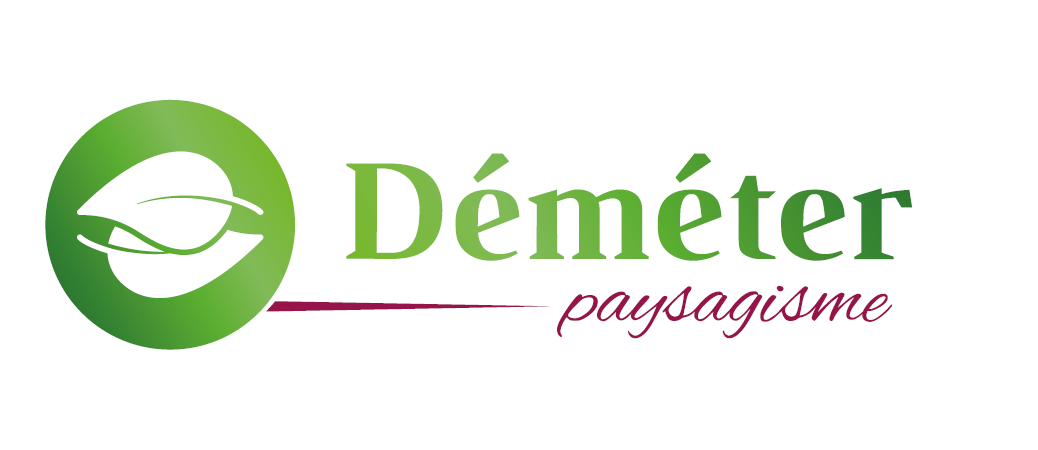 